Eye-Tracking Research Volunteers Needed Participants Will Receive $45 We are looking for volunteers to complete two-handed tasks while wearing an eye-tracker in a motion capture room.This will take place over a 3 day period. Days 1-2 will last approximately 1 hour. Day 3 will last approximately 1.5 hours. In appreciation of your time, you will receive $45.Exclusion/Inclusion Criteria: Anyone capable of tying their own shoes with two hands, have normal dexterity, are right-handed, and have normal to corrected-to-normal vision can participate in this study. Those with any problems with their arms or hands that would not allow them to complete the manual, dexterous tasks may not be in this study. Those who are left-handed and have uncorrected vision and/or visual deficits are not able to participate in this study.If you are interested and would like more information, then please inquire here. Thank you!This study has been reviewed and approved by the Research Ethics Review Board, Georgia Institute of Technology.             Take One	                Take a Photo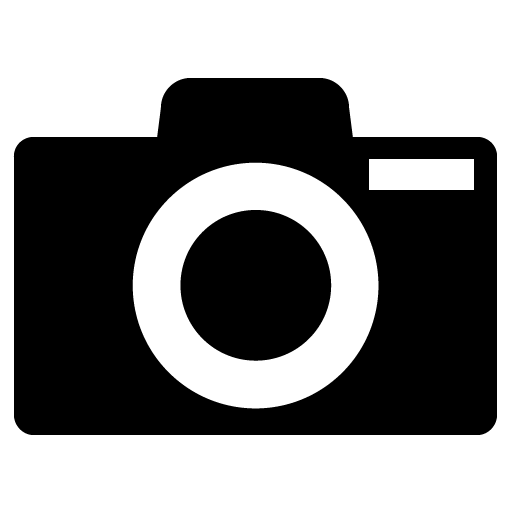 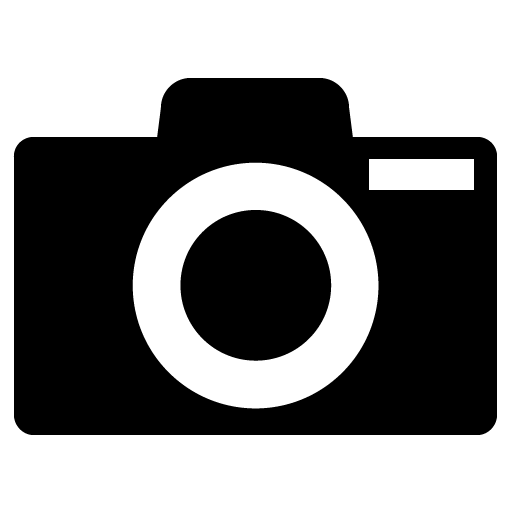 Michael Critesmichael.crites@gatech.eduMichael Critesmichael.crites@gatech.eduMichael Critesmichael.crites@gatech.eduMichael Critesmichael.crites@gatech.edu